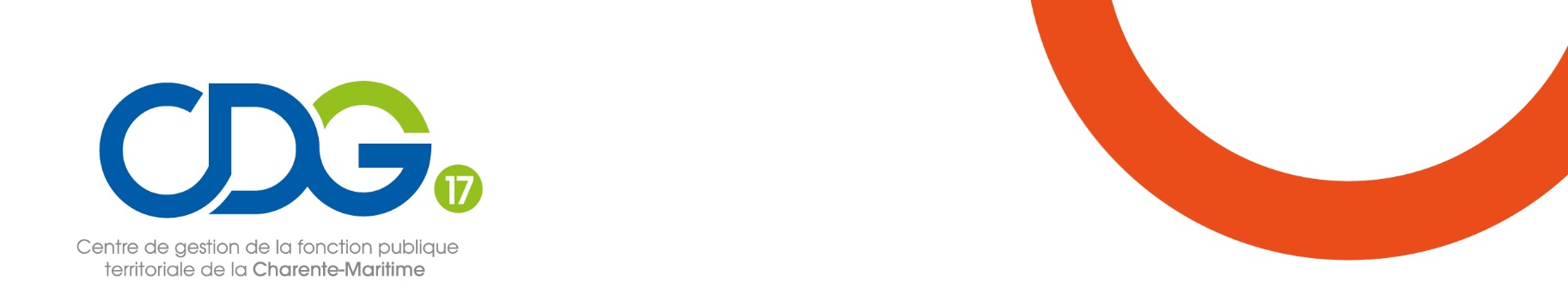 ADHESION A LA MISSION DE MEDIATION PREALABLE OBLIGATOIRE 
PROPOSEE PAR LE CENTRE DE GESTION DE LA CHARENTE-MARITIMEMadame/Monsieur le Maire/Président expose ce qui suit : 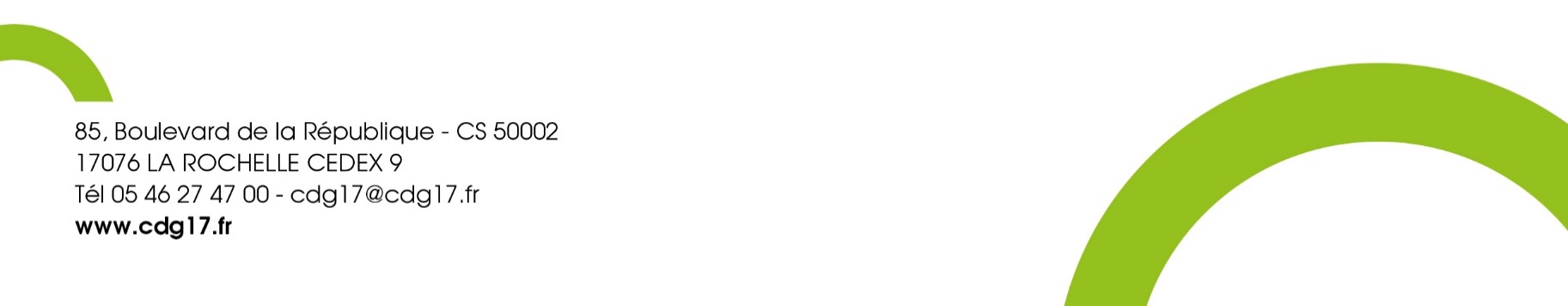 La loi n° 2021-1729 du 22 décembre 2021 pour la confiance dans l’institution judiciaire pérennise et généralise le dispositif de médiation préalable obligatoire (MPO) en insérant un article 25-2 à la loi n°84-53 du 26 janvier 1984, et en modifiant les articles L. 213-11 à L. 213-14 du code de la justice administrative.La médiation s'entend de tout processus structuré, quelle qu'en soit la dénomination, par lequel les parties à un litige tentent de parvenir à un accord en vue de la résolution amiable de leurs différends.Le dispositif de MPO permet ainsi d’introduire une phase de médiation avant tout recours devant le Tribunal administratif de Poitiers, pour les décisions prévues par le décret n°2022-433 du 25 mars 2022, à savoir :Décisions administratives individuelles défavorables relatives à l'un des éléments de rémunération mentionnés à l'article L. 712-1 du code général de la fonction publique ;Refus de détachement ou de placement en disponibilité et, pour les agents contractuels, refus de congés non rémunérés prévus aux articles 15, 17, 18 et 35-2 du décret n°88-145 du 15 février 1988 ;Décisions administratives individuelles défavorables relatives à la réintégration à l'issue d'un détachement, d'un placement en disponibilité ou d'un congé parental ou relatives au réemploi d'un agent contractuel à l'issue d'un congé mentionné au 2° ci-dessus ;Décisions administratives individuelles défavorables relatives au classement de l'agent à l'issue d'un avancement de grade ou d'un changement de cadre d'emplois obtenu par promotion interne ;Décisions administratives individuelles défavorables relatives à la formation professionnelle tout au long de la vie ;Décisions administratives individuelles défavorables relatives aux mesures appropriées prises par les employeurs publics à l'égard des travailleurs handicapés en application des articles L. 131-8 et L. 131-10 du code général de la fonction publique ;Décisions administratives individuelles défavorables concernant l'aménagement des conditions de travail des fonctionnaires qui ne sont plus en mesure d'exercer leurs fonctions dans les conditions prévues par le décret n°85-1054 du 30 septembre 1985.Si les centres de gestion, en qualité de tiers de confiance, propose une mission de médiation préalable obligatoire, les collectivités ont la faculté de choisir ou non d’y adhérer.Cette adhésion n’occasionnera aucun frais ; seule la saisine du médiateur à l’occasion d’un litige entre un agent et sa collectivité donnera lieu à contribution financière. L’intervention du Centre de Gestion de la Charente-Maritime fait ainsi l’objet d’une participation versée par la collectivité prévue actuellement à hauteur de 70 euros par heure d’intervention du Centre de Gestion entendue comme le temps de présence passé par la personne physique désignée auprès de l’une, de l’autre ou des parties, ainsi que le temps de préparation de la médiation (y compris les éventuels temps de trajet).Le cas échéant, des déplacements du médiateur pour une intervention en dehors du siège du Centre de Gestion feront l’objet d’une participation financière complémentaire déterminée sur la base des règles d’indemnisation des déplacements de la fonction publique.En cas d’adhésion de la collectivité ou de l’établissement, tout recours d’un agent contre l’une des décisions entrant dans le champ de l’expérimentation sera obligatoirement soumis à une médiation préalablement à la saisine du tribunal administratif, sous peine d’irrecevabilité du recours.La médiation sera assurée par un agent du Centre de Gestion spécialement formé à cet effet et présentant des garanties d’impartialité et de probité, dans le respect de la Charte des médiateurs des centres de gestion et d’une stricte confidentialité. Elle se terminera soit par l’accord des parties, soit par un constat d’échec de la médiation, qui fera alors de nouveau courir les délais de recours.Le conseil municipal/d’administration/communautaire, après avoir délibéré :Vu le code de justice administrative,Vu le code général de la fonction publique,Vu la loi n°84-53 du 26 janvier 1984 portant disposition statutaires relatives à la fonction publique territoriale et notamment son article 25-2,Vu la loi n°2016-1547 du 18 novembre 2016 de modernisation de la justice du XXIe siècle,Vu la loi n°2021-1729 du 22 décembre 2021 pour la confiance dans l'institution judiciaire,Vu le décret n°2022-433 du 25 mars 2022 relatif à la procédure de médiation préalable obligatoire applicable à certains litiges de la fonction publique et à certains litiges sociaux,Considérant l’intérêt pour la collectivité d’adhérer à cette mission au regard de l’objet et des modalités proposées,DECIDE d’adhérer à la mission de médiation préalable obligatoire pour les litiges concernés, proposée par le Centre de Gestion de la fonction publique.APPROUVE la convention (en annexe) à conclure avec le Centre de Gestion de la Charente-Maritime, qui concernera les litiges portant sur des décisions prises, à compter du 1er jour du mois suivant la conclusion de la convention.AUTORISE Madame/Monsieur le Maire/Président à signer cette convention ainsi que toutes les pièces et documents nécessaires à la mise en œuvre de cette mission.